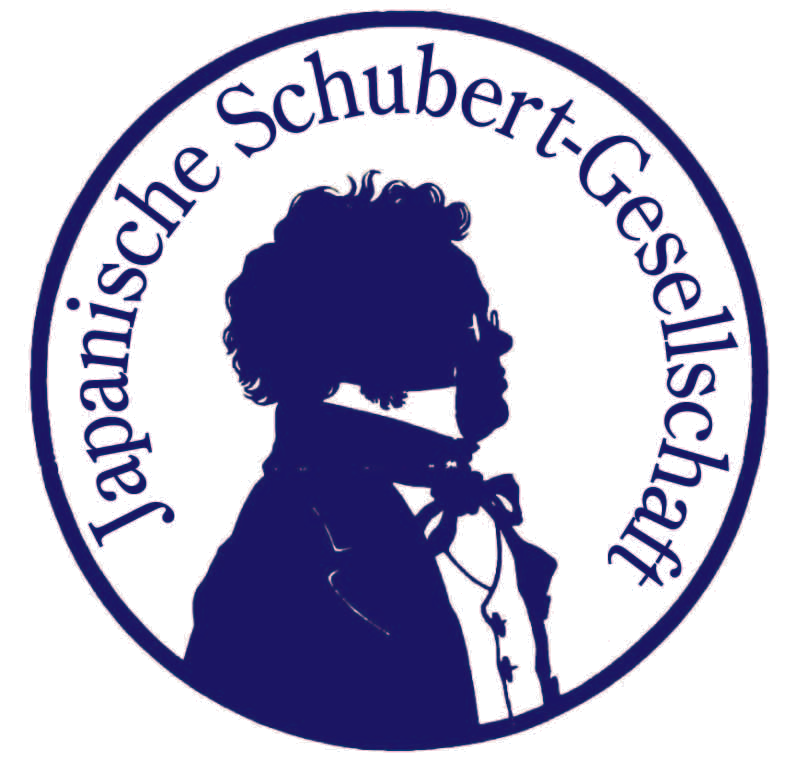 　　　日本シューベルト協会　会員オーディション申込書　　　　*以下ご記入の上、顔写真とともに添付ファイルで送付して下さい。受付番号フリガナ声　部Sop.　／　Mcz.　／　Alt.Ten.　／　Bar.　／　Bas.氏　名声　部Sop.　／　Mcz.　／　Alt.Ten.　／　Bar.　／　Bas.生年月日19　　年　　月　　日19　　年　　月　　日年齢歳　　　　住　所〒　　　－〒　　　－〒　　　－〒　　　－TELFAX携　帯E-mail師事者最終学歴音楽歴（海外での音楽歴も含む）音楽歴（海外での音楽歴も含む）音楽歴（海外での音楽歴も含む）音楽歴（海外での音楽歴も含む）音楽歴（海外での音楽歴も含む）伴奏者氏名携　帯E-mail作曲者名曲名（原語）作品番号など所要時間F.Schubert‘         “F.Schubert‘         “‘         “‘         “